Кондиционер Leran LR 12 L3 (внутренний блок, пульт управления, наружный блок)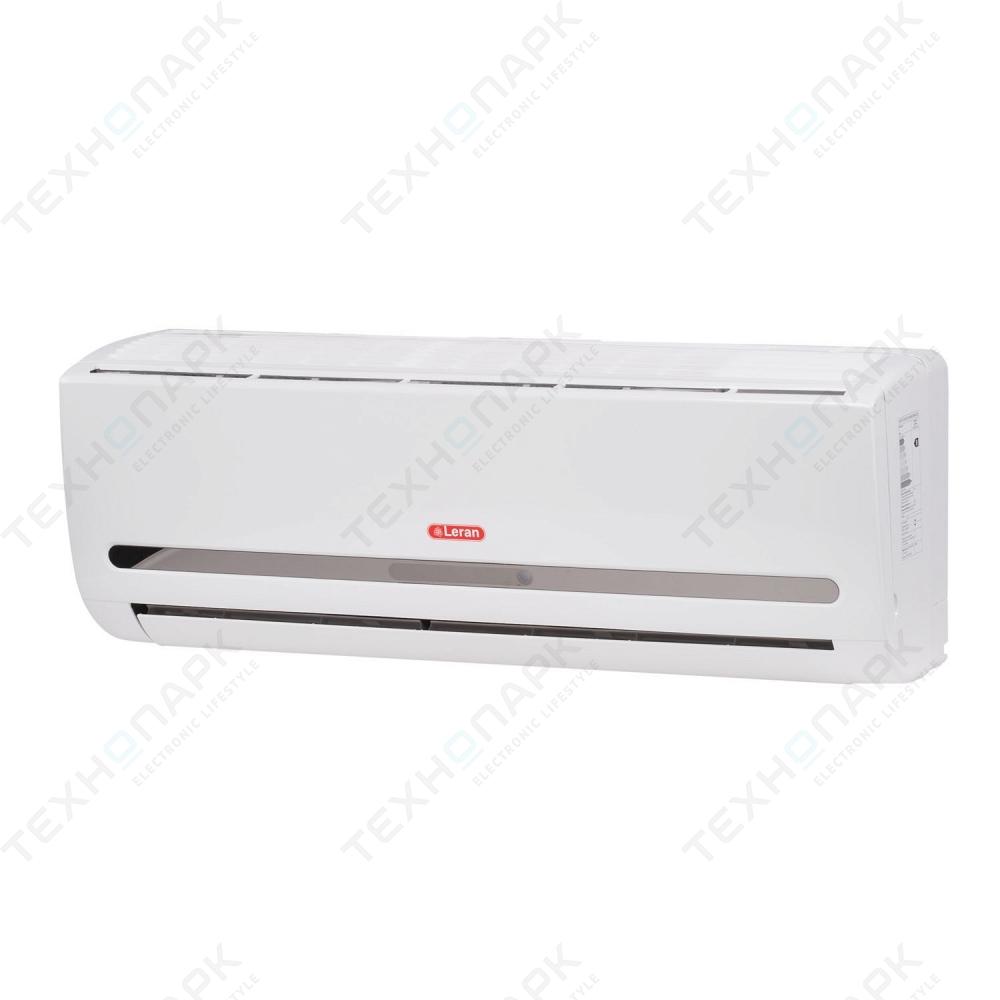 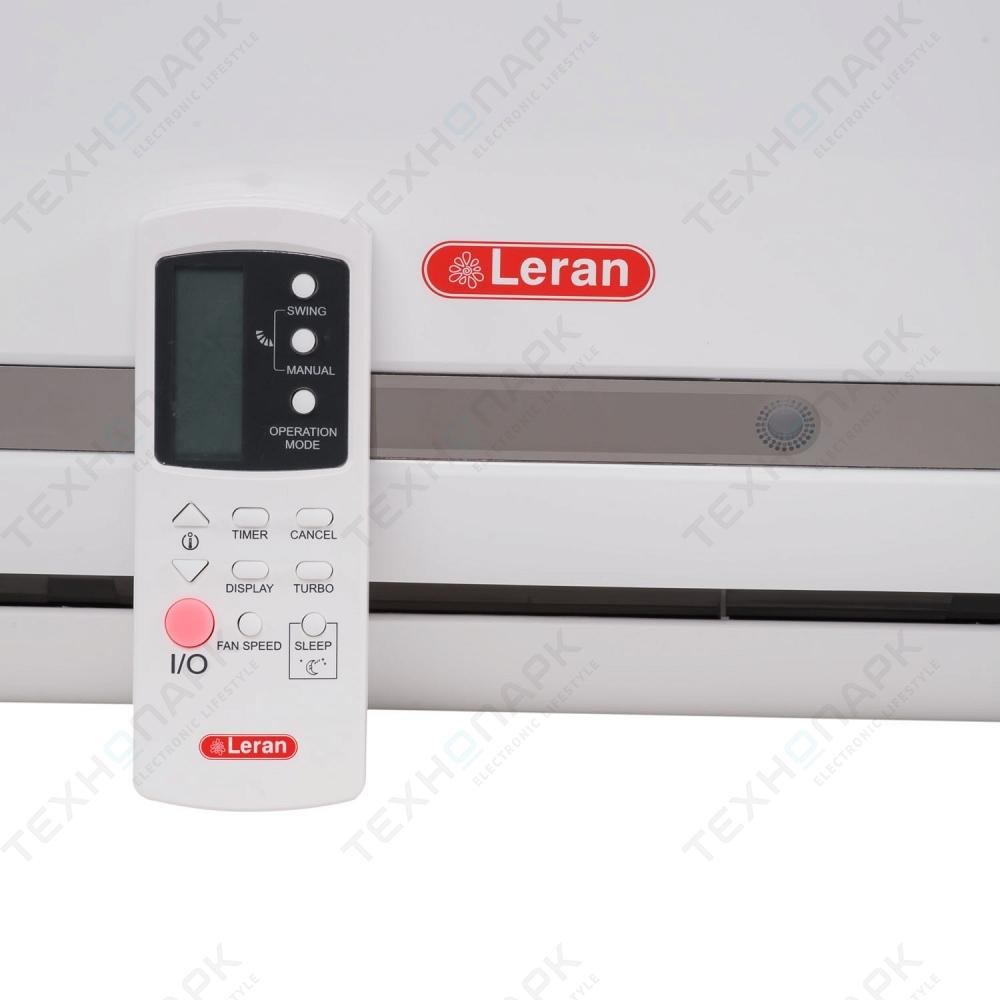 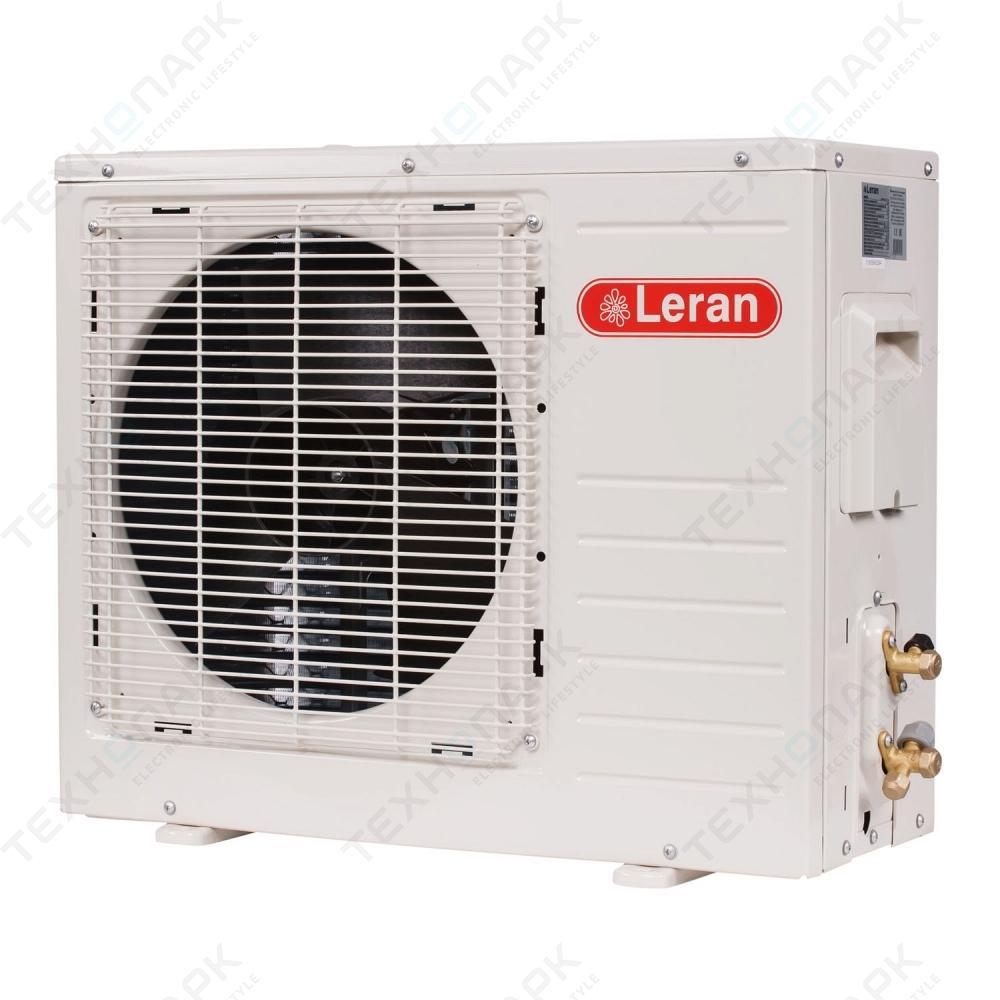 